St. Matthew’s Episcopal Church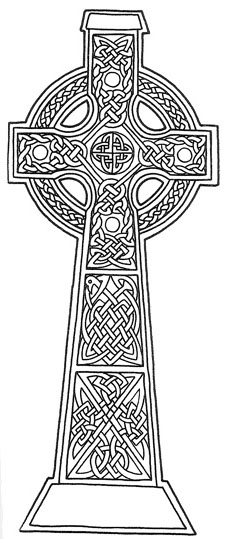 Sunday, March 17th, 2024The Fifth Sunday of LentCommunion in the Absence of a PriestWorship at 10:15 amPrelude	Processional 		Hymnal #690“Guide Me, O thou Great Jehovah”The Ministry of the WordOpening AcclamationMinister of the Word:	Grace and peace. In the name of Christ. People: 	Thanks be to God.Collect of the Day 		BCP pg. 218First Lesson (sit)		Jeremiah 31:31-34Psalm 119:9-16		BCP pg. 764Second Lesson		Hebrews 5:5-10Sequence Hymn (stand)		Hymnal #495 vs 1, 2“Hail, Thou Once Despised Jesus”Gospel			John 12:20-33Sequence Hymn (stand)		Hymnal #142 vs 3, 4“Hail, Thou Once Despised Jesus”Proclamation (sit)		Deacon Barbara GibsonNicene Creed		BCP pg. 358Prayers of the People Form IV		BCP pg. 388Confession		Have mercy upon us, most merciful Father; in your compassion forgive us our sins, known and unknown, things done and left undone; and so uphold us by your Spirit that we may live and serve you in newness of life, to the honor and glory of your Name; through Jesus Christ our Lord. Amen.The Peace (stand)		BCP pg. 360AnnouncementsOffertoryDoxology		Hymnal #380 v.3
The Ministry of the TableMinister of the Table:  	God be with you.People:	And also with you.Minister of the Table:  	Let us pray.The Lord’s Prayer 		BCP pg. 364Holy, Holy, Holy		Hymnal #S-129The Prayer of Humble Access		Most merciful Lord, your love compels us to come to your table. Our hands were unclean, our hearts were unprepared.  We were not fit even to eat the crumbs from under your table.  But you, Lord, are the God of our salvation and share your bread with sinners. Cleanse and feed us with the precious body and blood of your Son, so that he may live in us and we in him; and that we, with the whole company of Christ, may sit and eat in your kingdom. Amen.CommunionPost Communion Hymn						Hymnal #474“When I Survey the Wondrous Cross”Post Communion PrayerLoving God, we give you thanks for restoring us in your image and nourishing us with spiritual food in the Sacrament of Christ Body. Now send us forth a people, forgiven, healed, renewed; that we may proclaim your love to the world and continue in the risen life of Christ our Savior. AmenMinister of Reserved Sacrament:  Let us bless the LordPeople: Thanks be to God.May the God of hope fill us all with joy and peace in believing through the power of the Holy Spirit,  Amen.Recessional		Hymnal #344“Lord, Dismiss Us”DismissalPostludeMinisters this ServiceMinister of Reserved Sacrament: Deacon Barbara GibsonMinister of the Word: Mary Anne McCloudLector: Darlene HallUshers: Kayla Whiteside, George WhitesideCounters: Mary Upton, Fred SchroederOrganist: Chris TeichlerFlutist: Sarah TeichlerVideographer: Ben TeichlerAltar Guild: Chris Simmonds, Margie Knupp, Katie Reese, Elizabeth HillAltar Flowers: No flowers during LentCalendarTODAYSunday	9 a.m. Lenton Study, ParlorWednesday	Evening Prayer 6:30 p.m.EFM, 7 p.m.ThursdayDiocesan Book Study, 7 p.m., Zoom MeetFriday	A.A. meeting, lounge 6:30 p.m.Stations of the Cross, 12 p.m., 6 p.m.Prayer ListKathleen LeidConner EkerbergJordan OrrRyan BernardNylaJimShayneSteveDonnaLarrySt. Matthew’s Episcopal Church 2001 Windsor Drive P.O. Box 342 Newton, Kansas 67114 Phone: 316.283.3310Website: www.stmatthewsnewton.orgOffice Email:office.stmatthewsnewton@gmail.comSocial Media: www.facebook.com/stmattsnewton/https://www.youtube.com/@stmatthewsepiscopalnewton